TALLER DE REFUERZO GRADO 5ºSOCIALES Lic. Fedra Alejandra Córdoba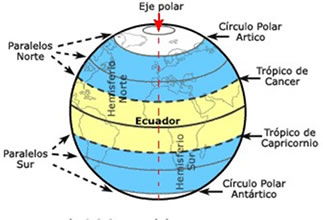 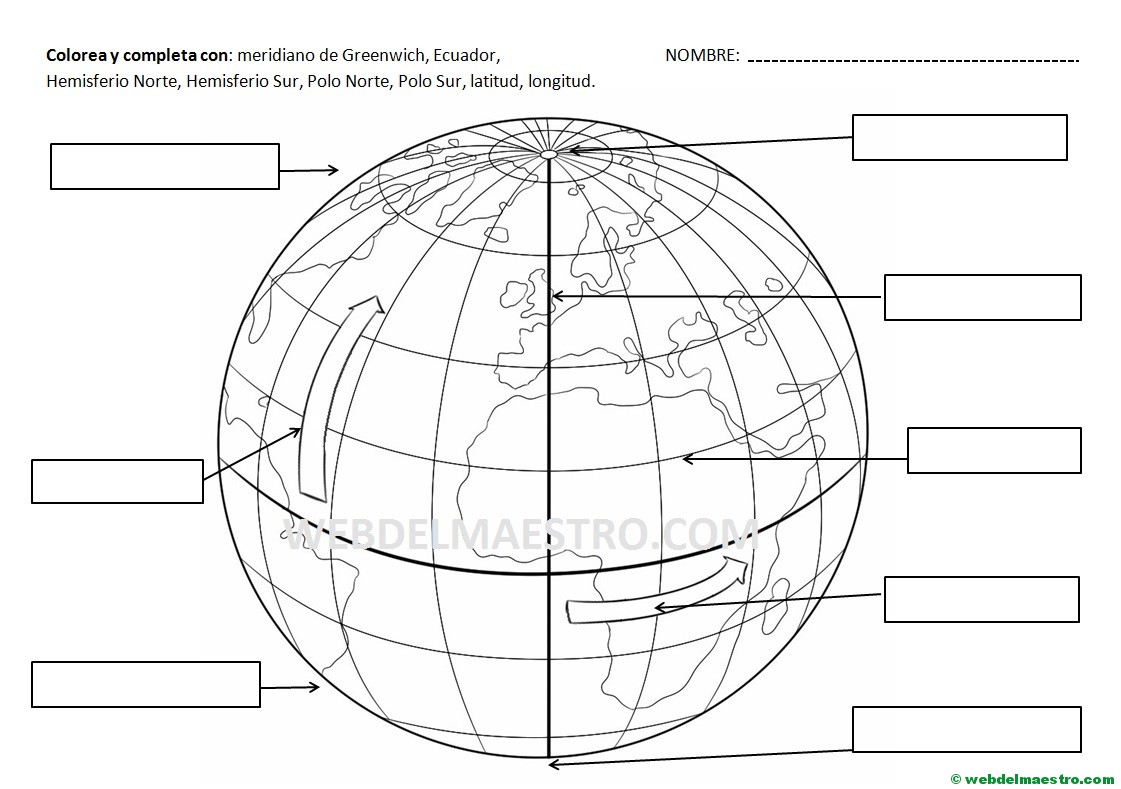 Pinta cada continente de un color diferente.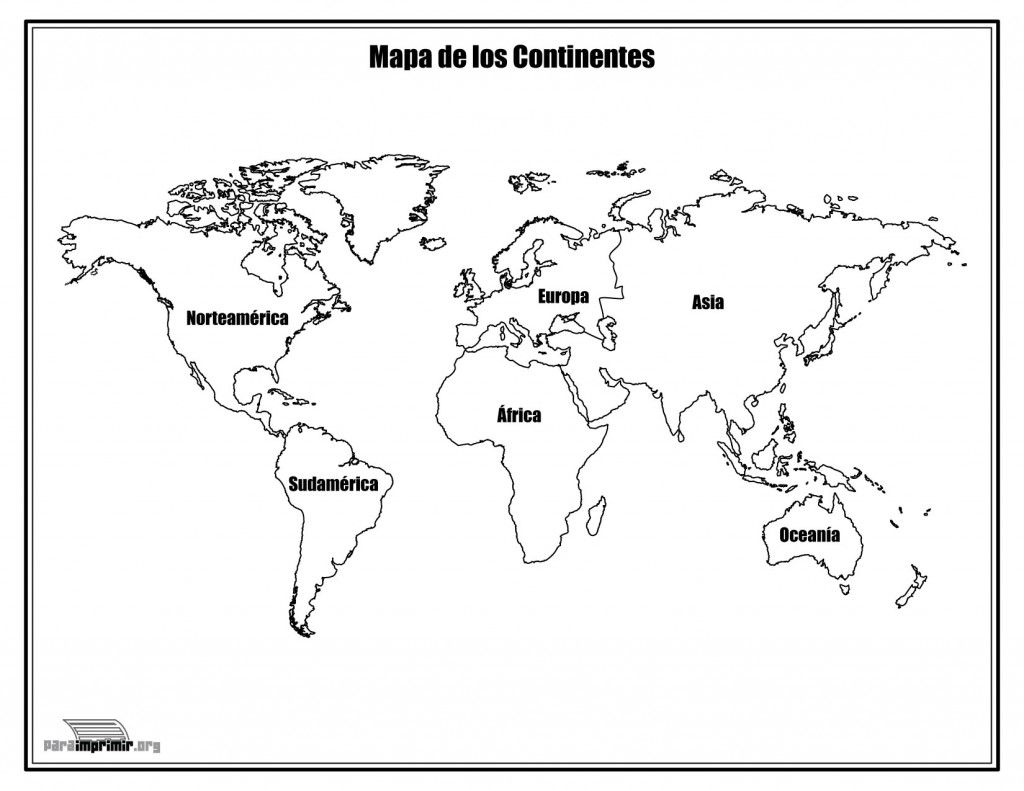 En un mapa de sur America  ubica a Colombia y dibújalo en tu cuaderno.Pinta las cordilleras de Colombia y escribe sus nombres, al igual de las sierras mas importantes , 3 nevados y 2 volcanes en el siguiente mapa.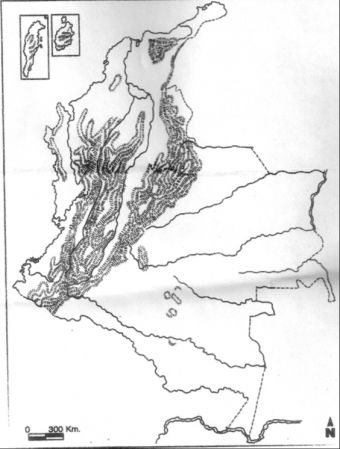 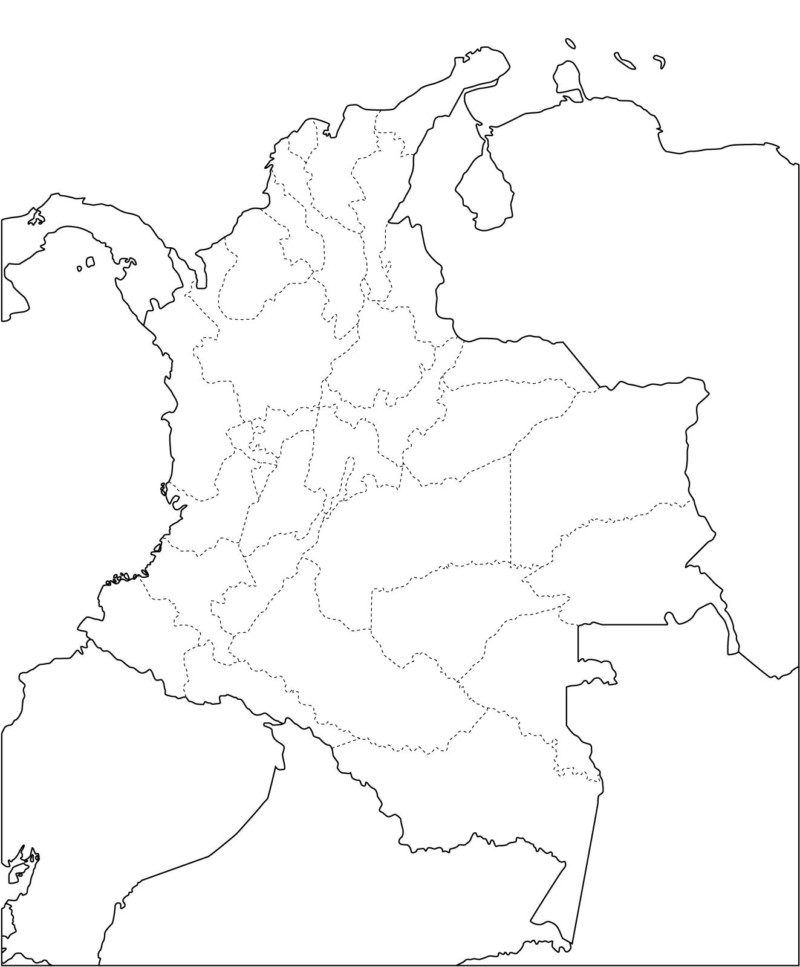 Ubica el departamento que hace falta en el mapa de Colombia, pinta cada uno y escribe sus nombres y capitales.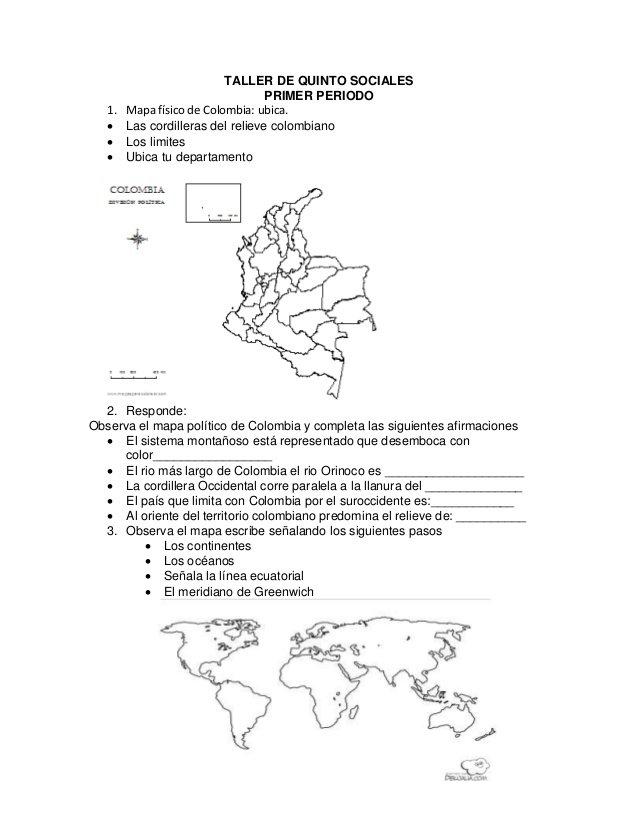 